JAVNO SAVJETOVANJE SA ZAINTERESIRANOM JAVNOŠĆU O PRIJEDLOGU OPĆEG AKTANAZIV AKTA: ODLUKA O UVJETIMA I MJERILIMA ZA UTVRĐIVANJE CIJENE PROVEDBE PROGRAMA PREDŠKOLSKOG ODGOJA I OBRAZOVANJA USTANOVE DJEČJI VRTIĆ MATULJI TE NAPLATU USLUGA OD KRAJNJIH KORISNIKATRAJANJE JAVNOG SAVJETOVANJA: 30 dana od dana objave na web stranici Općine Matulji odnosno od 01.listopada do 30.listopada 2021.godine.NAČIN PODNOŠENJA PRIMJEDBI I PRIJEDLOGA: Primjedbe i prijedlozi mogu se dostaviti osobno ili poštom na adresu Općina Matulji, Trg. M.Tita 11 Matulji ili elektroničkom poštom na adresu: opcina.matulji@matulji.hrKod podnošenja prijedloga ili primjedbi potrebno je navestiPodatke o učesnikunaziv aktaprijedlog za promjenuobrazloženje prijedlogaU nastavku se nalazi prijedlog općeg akta sa obrazloženjem.						                 Pročelnik                                                                               Danijel Jerman v.r.OBRAZLOŽENJE PRIJEDLOGA ODLUKEO UVJETIMA I MJERILIMA ZA UTVRĐIVANJE CIJENE PROVEDBE PROGRAMA PREDŠKOLSKOG ODGOJA I OBRAZOVANJA USTANOVE DJEČJI VRTIĆ MATULJI TE NAPLATU USLUGA OD KRAJNJIH KORISNIKAPRAVNA OSNOVASukladno Zakonu o predškolskom odgoju i obrazovanju („Narodne novine“ broj 10/97, 107/07, 94/13 i 98/19) - u daljnjem tekstu: Zakon, jedinice lokalne samouprave imaju pravo i obvezu odlučivati o potrebama i interesima građana na svom području za organiziranjem i ostvarivanjem programa predškolskog odgoja i obrazovanja te skrbi o djeci rane i predškolske dobi i radi zadovoljavanja tih potreba osnivati dječje vrtiće. Zakonom je djelatnost predškolskog odgoja utvrđena kao sastavni dio sustava odgoja i obrazovanja te skrbi o djeci, a financira se prvenstveno sredstvima osnivača i prodajom usluga na tržištu te iz drugih izvora sukladno Zakonu. Dječji vrtići, čiji je osnivač jedinica lokalne samouprave, naplaćuju svoje usluge od roditelja – korisnika usluga, sukladno mjerilima koja utvrđuje predstavničko tijelo te jedinice (članak 48. Zakona). Županijska skupština Primorsko-goranske županije donijela je, sukladno Zakonu, Odluku o utvrđivanju mjerila za osiguranje sredstava za zadovoljavanje javnih potreba u djelatnosti predškolskog odgoja i naobrazbe u Primorsko-goranskoj županiji („Službene novine Primorsko goranske županije“ broj 10/11) kojom je utvrđeno da su jedinice lokalne samouprave dužne dječjim vrtićima kojima su osnivači, osigurati novčana sredstva najmanje u visini od 25% utvrđene ekonomske cijene za svako dijete uključeno u redovite programe. Prema istom Pravilniku ekonomsku cijenu vrtića čine izdaci za radnike, prehranu djece, uvjete boravka djece, nabavu namještaja i opreme te nabavu sitnog materijala, a utvrđuje je svojom odlukom predstavničko tijelo jedinice lokalne samouprave.  Nadalje, prema Pravilniku udio roditelja - korisnika u cijeni programa predškolskog odgoja i naobrazbe utvrđuje jedinica lokalne samouprave odlukom predstavničkog tijela i to na temelju skale udjela roditelja u cijeni programa ili u jednakom iznosu za sve korisnike pojedinih vrsta programa ili u postotku cijene programa ili u postotku od prihoda po članu domaćinstva ili na neki drugi način. Konačno Pravilnikom je propisano da se odlukama JLS može utvrditi:visina novčanih sredstava kojim će iz svog proračuna sufinancirati ekonomsku cijenu smještaja djeteta u dječjem vrtiću kojeg polaze djeca s prebivalištem na njihovom području, a koja su upisana u dječji vrtić drugog osnivača.kriterije po kojima se određene kategorije korisnika mogu potpuno ili djelomično osloboditi plaćanja usluga u dječjem vrtiću kao i kategorije korisnika koje imaju prednost pri upisu djece u dječji vrtić.osigurati i više sredstava za financiranje predškolskog odgoja i naobrazbe u cilju poboljšanja standarda predškolskog odgoja i naobrazbe iznad mjerila utvrđenih ovom Odlukom.ANALIZA STANJA Važećom Odlukom o učešću roditelja u cijeni smještaja djece u Dječjem vrtiću Matulji donesenoj temeljem članka 48. Zakona („Službene novine Primorsko-goranske županije broj 12/19 i 9/20) utvrđena je cijena koju plaća roditelj i to u jednakom iznosu za sve korisnike pojedinih programa.Važećom odlukom nije utvrđena ekonomska cijena vrtića te nisu regulirana pitanja kriterija po kojima se određene kategorije korisnika mogu potpuno ili djelomično osloboditi plaćanja usluga u dječjem vrtiću kao niti pitanja plaćanja cijene vrtiće za vrijeme kada se iz opravdanih razloga vrtić ne koristi osim za slučaj kada se vrtić ne može pružati uslugu uslijed posebnih okolnost (pandemija).Međutim, mimo Odluke su se u Proračunu osiguravala sredstva na ime pomoći roditeljima koji imaju više od jednog djeteta u dječjem vrtiću Matulji, i to 20% cijene vrtića za drugo odnosno 40% za treće i svako daljnje dijete upisano u dječji vrtić Matulji a koja su se isplaćivala vrtiću dok su roditelji plaćali ostatak od cijene (80 ili 60%).S druge strane budući da nije bilo nikakvih ograničenja vezano uz prebivalište roditelja i djece praktički su istu cijenu plaćali roditelji djece koji imaju prebivalište u Matuljima kao i oni koji nemaju prebivalište u Matuljima odnosno praktički se iz Proračuna Općine Matulji pokrivala razlika za svu djecu.S obzirom na posebne okolnosti te na veliki broj djece koji je uslijed izolacije (bolest) ili samoizolacije (preventiva) bio odsutan iz vrtića roditelji su iskazivali nezadovoljstvo što se u takvim slučajevima nije umanjivala cijena vrtića.Istovremeno je u ugovorima koje je Dječji vrtić zaključivao sa korisnicima bilo predviđeno umanjenje cijene za 30% ako dijete ne pohađa vrtić čitav mjesec.PITANJA KOJA SE RJEŠAVAJU ODLUKOMOvim odlukom uređuju se pitanja:ekonomske cijene vrtićaudio roditelja u ekonomskoj cijeni kriterije po kojima se određene kategorije korisnika mogu potpuno ili djelomično osloboditi plaćanja uslugaKod izrade odluke koristila su se iskustva i prakse JLS u okruženju.Ekonomska cijena vrtića izračunata je od strane Dječjeg vrtića Matulji sukladno odredbama Zakona i Odluke PGŽ-a Udio roditelja u cijeni utvrđen je u jednakom iznosu za sve korisnike pojedinih programa pri čemu se zadržala cijena koju i sada plaćaju roditelji odnosno koja je utvrđena sada važećom odlukom, ali samo za roditelje i djecu s prebivalištem na području Općine Matulji (minimalno jedan roditelj i dijete moraju imati prebivalište) dok bi ostali roditelji koji nemaju prebivalište odnosno koji imaju prebivalište na području drugih JLS uključivo i roditelje koji u Općini Matulji imaju samo boravište (osim stranaca) plaćali punu cijenu odnosno ekonomsku cijenu.Najveću novinu predstavljaju oslobođenja odnosno umanjenja cijene za pojedine korisnike koja do sada nisu bila propisana važećom odlukom, i to:- umanjenje cijene kada se vrtić ne pohađa radi bolesti djeteta dva tjedna odnosno minimalno 11 radnih dana u kontinuitetu pri čemu se cijena umanjuje za svaki dan izostanka srazmjerno broju dana u tom mjesecu, ali iznos umanjenja po mjesecu ne može biti viši od 50% cijene usluge za taj mjesec.- umanjenje cijene za 30% kada dijete ne pohađa vrtić čitav mjesec, a najviše za dva mjeseca u godini- umanjenje cijene kada se uslijed posebnih okolnosti u uvjetima proglašene pandemije bolesti, dijete ne pohađa vrtić iz preventivnih razloga (izolacija, samoizolacija, bolest ukućana i slično)- umanjenje cijene za roditelje koji imaju dvoje i više djece upisane u Dječji vrtić Matulji pri čemu se za dvostruko povećavaju dosadašnja umanjenja, i to- za drugo dijete iz iste obitelji (istog domaćinstva) upisano u programe Dječjeg vrtića u iznosu od 40% cijene- za treće i svako sljedeće dijete iz iste obitelji (istog domaćinstva) upisano u programe Dječjeg vrtića u iznosu od 80% cijene.FINANCIJSKI UČINAKProvedba ove odluke zasigurno će povećati izdvajanja iz Proračuna budući će dovesti do smanjenja prihoda Dječjeg vrtića Matulji. Radi provedbe umanjenja za drugo, treće i svako daljnje dijete u vrtiću procjenjuje se da će se izdvajanja iz proračuna povećati za cca 120.000 kuna uzimajući u obzir trenutni broj korisnika koji imaju više od jednog djeteta u vrtiću. Procjenu umanjenja radi bolovanja je teško planirati, ali se procjenjuje prema podacima Dječjeg vrtića iz 2019. godine bi moglo iznositi oko 100.000 kuna. STUPANJE NA SNAGU Vezano uz stupanje na snagu predlaže se da ova Odluka stupi na snagu 01.01.2022. godine uz objavu u Službenim novinama Primorsko-goranske županije kako bi za njenu primjenu bila osigurana sredstva Proračuna te se s početkom godine zaključili novi ugovori s korisnicima.OPĆINSKI NAČELNIKVedran KinkelaNACRT ODLUKENa temelju članka 48. stavak 4. Zakona o predškolskom odgoju i obrazovanju („Narodne novine“ broj 10/97, 107/07, 94/13 i 98/19), članka 3. Odluke o utvrđivanju mjerila za osiguranje sredstava za zadovoljavanje javnih potreba u djelatnosti predškolskog odgoja i naobrazbe u Primorsko-goranskoj županiji („Službene novine Primorsko-goranske županije“ broj 10/11) te članka 32. Statuta Općine Matulji („Službene novine Primorsko-goranske županije“ broj 26/09, 38/09, 8/13, 17/14, 29/14, 4/15 - pročišćeni tekst, 39/15, 7/18, 6/21 i 23/21), Općinsko vijeće Općine Matulji na sjednici održanoj dana _________ godine, donosiODLUKUo uvjetima i mjerilima za utvrđivanje cijene provedbe programa predškolskog odgoja i obrazovanja Ustanove Dječji vrtić Matulji te naplatu usluga od krajnjih korisnikaOPĆE ODREDBEČlanak 1.1) Ovom Odlukom se utvrđuju uvjeti i mjerila za utvrđivanje cijene koštanja provedbe programa predškolskog odgoja koje provodi Ustanova Dječji vrtić Matulji (u daljnjem tekstu „Dječji vrtić“), ekonomska cijena vrtića,  udio roditelja - korisnika u cijeni, kriterije po kojima se određene kategorije korisnika mogu potpuno ili djelomično osloboditi plaćanja usluga u dječjem vrtiću.2) Odredbe ove Odluke koje se odnose na roditelje na odgovarajući način se primjenjuju i na skrbnike djece koja pohađaju Dječji vrtić.PROGRAMI PREDŠKOLSKOG ODGOJA I OBRAZOVANJAČlanak 2.U Dječjem vrtiću se ostvaruju sljedeći redovni programi: 10 satni programi za djecu jasličke dobi - cjelodnevni10 satni programi za djecu vrtićke dobi - cjelodnevni5,5 satni programi za djecu vrtićke dobi - poludnevni.UVJETI I MJERILA ZA UTVRĐIVANJE CIJENE PROVEDBE PROGRAMAČlanak 3.1) Ukupna visina potrebnih sredstava za provedbu programa predškolskog odgoja i obrazovanja djece predškolske dobi u Dječjem vrtiću predstavlja ekonomsku cijenu (u daljnjem tekstu „Ekonomska cijena“).2) Ekonomska cijena utvrđuje se temeljem procijenjenih ukupnih godišnjih rashoda i kapaciteta Dječjeg vrtića odnosno broja djece koja mogu pohađati Dječji vrtić prema Državnom pedagoškom standardu.3) Rashodi iz stavka 2. ovog članka obuhvaćaju rashode za radnike, prehranu djece, uvjete boravka djece, nabavu namještaja i opreme te nabavu sitnog materijala, osim rashoda za kapitalna ulaganja u objekte. Članak 4.Ekonomska cijena Dječjeg vrtića utvrđena temeljem odredbi članka 3.ove Odluke iznosi:za 10 satni program za djecu jasličke dobi - cjelodnevni 2.900,00 kuna, za 10 satni program za djecu vrtićke dobi - cjelodnevni 2.400,00 kuna, za 5,5 satni program za djecu vrtićke dobi - poludnevni 1.600,00 kuna.  UVJETI I MJERILA ZA NAPLATU USLUGEČlanak 5.Sredstava za provedbu programa predškolskog odgoja i obrazovanja djece predškolske dobi u Dječjem vrtiću financira se dijelom iz Proračuna Općine Matulji, iz dijela koji plaćaju roditelji te ostalih prihoda Dječjeg vrtića.Članak 6.1) Za roditelje odnosno djecu koja imaju prebivalište na području Općine Matulji iz Proračuna Općine Matulji financira se dio ekonomske cijene dok ostatak plaćaju roditelji kao cijenu usluge, i to kako slijedi:  2) Iznimno od stavka 1. ovog članka cijena usluge koju plaćaju roditelji iz stavka 1. ovog članka primjenjuju se za roditelje strane državljane s odobrenim boravkom u Republici Hrvatskoj na području Općine Matulji.3) Cijena usluge koju plaćaju roditelji može biti dijelom ili u cijelosti podmirena iz Proračuna Općine Matulji kao poseban oblik prava ili pomoći propisan odredbama općeg akta Općine Matulji kojim su regulirana pitanja socijalne skrbi.4) Radi ispunjavanja uvjeta prebivališta odnosno boravišta potrebno je da roditelj koji podnosi zahtjev za upis djeteta i dijete imaju prebivalište ili boravište (stranac) na području Općine Matulji, i to na istoj adresi.Članak 7.1) Za roditelje odnosno djecu koja nemaju prebivalište ili boravište (strani državljani) na području Općine Matulji cijena usluge određuje se u visini ekonomske cijene iz članka 4.ove Odluke.2) Iznimno od stavka 1. ovog članka, u slučaju sporazuma s drugim jedinicama lokalne samouprave kojim se na bazi reciprociteta može se ugovoriti drugačiji iznos sufinanciranja.  Članak 8.1) Za posebne programe koji se provode u Dječjem vrtiću udio roditelja u cijeni se sastoji od nominalnog dijela cijene iz članka 6. ili 7., u visini istovjetnoj za redovne programe, uvećano za troškove koje proizlaze iz uvjeta provedbe dodatnih programa. 2) Za svaku pedagošku godinu Upravno vijeće Dječjeg vrtića donosi zasebnu odluku o visini troškova posebnih programa te ostalim uvjetima vezanima uz provedbu.  UMANJENJA CIJENE USLUGE Članak 9.1) Za roditelja-korisnika usluga iz članka 6. stavak 1. cijena usluge iz članka 6. ove Odluke može se umanjiti kako slijedi: - za drugo dijete iz iste obitelji (istog domaćinstva) upisano u programe Dječjeg vrtića u iznosu od 40% cijene- za treće i svako sljedeće dijete iz iste obitelji (istog domaćinstva) upisano u programe Dječjeg vrtića u iznosu od 80% cijene.2) Pod djetetom iz iste obitelji odnosno istog domaćinstva podrazumijeva se dijete koje ima isto prebivalište kao i ostala djeca istog roditelja-korisnika usluga upisana u Dječji vrtić. Članak 10.1) Cijena usluge umanjuje se za 30% u slučajevima kada na traženje roditelja dijete ne prisustvuje cijeli mjesec, pod uvjetom da se pisani zahtjev dostavi Dječjem vrtiću minimalno sedam (7)  dana ranije, a umanjenje se može ostvariti najviše za dva mjeseca u godini.2) U slučaju bolesti djeteta duže od dva tjedna odnosno minimalno jedanaest (11) radnih dana kontinuirano, roditelj-korisnik usluge plaća  cijenu usluge razmjerno danima prisustva djeteta u tom mjesecu uz obveznu dostavu potvrde o bolesti obiteljskog liječnika ili liječnika specijalista.3) U slučaju iz stavka 2. ovog članka kada se izostanak radi bolesti proteže unutar dva mjeseca, umanjenje se obračunava za svaki mjesec pri čemu iznos umanjenja po mjesecu ne može biti viši od 50% cijene usluge.4) U posebnim slučajevima teže bolesti djeteta i/ili članova obitelji, smrtnim slučajevima u obitelji djeteta, kao i drugim uvjetima koji nastanu zbog otežane socijalne situacije u obitelji djeteta Upravno vijeće Dječjeg vrtića može donijeti odluku o umanjenju cijene usluge. Članak 11.(1) U slučajevima nastupa posebnih okolnosti, koje podrazumijevaju događaj ili određeno stanje koje se nije moglo predvidjeti i na koje se nije moglo utjecati, a koje ugrožava život i zdravlje građana, imovinu veće vrijednosti, znatno narušava okoliš, gospodarsku aktivnost ili uzrokuje znatnu gospodarsku štetu, radi čega Dječji vrtić nije u mogućnosti pružati usluge smještaja djece, roditelji će se osloboditi plaćanja učešća u cijeni smještaja.(2) Iznos oslobođenja utvrđuje se na način da se učešće roditelja u cijeni smještaja umanjuje srazmjerno broju dana trajanja nemogućnosti korištenja usluga Dječjeg vrtića Matulji.(3) U slučaju kada uslijed okolnosti iz stavka 1. ovog članka u uvjetima proglašene pandemije bolesti, dijete ne pohađa vrtić iz preventivnih razloga (izolacija, samoizolacija, bolest ukućana i slično) duže od dva tjedna odnosno minimalno jedanaest (11) radnih dana kontinuirano, roditelj-korisnik usluge plaća cijenu usluge razmjerno danima prisustva djeteta u tom mjesecu uz obveznu dostavu preporuke obiteljskog liječnika ili liječnika epidemiologa, pri čemu iznos umanjenja po mjesecu ne može biti viši od 50% cijene usluge.(4) U slučaju iz stavka 3. ovog članka ako dijete ne pohađa vrtić čitav mjesec, cijena usluge za taj se mjesec umanjuje za 30%, a umanjenje se može ostvariti najviše za dva mjeseca u godini.UGOVARANJE USLUGEČlanak 12.1) Dječji vrtić u skladu s odredbama ove Odluke, sa roditeljima/korisnicama usluga zaključuje ugovor u kojemu se definiraju prava i obveze ugovornih strana, a naročito mjesečni iznos cijene usluge, rokovi plaćanja, prava i obveze ugovornih strana u slučaju nepridržavanja odredbi ugovora. 2) Cijena usluge prihod je Dječjeg vrtića i uplaćuje se na žiro račun istog osim ako je odlukom o izvršavanju proračuna propisano drugačije. PRIJELAZNE I ZAVRŠNE ODREDBEČlanak 13.U slučaju da se nakon stupanja na snagu ove Odluke, promijeni ekonomska cijena, do utvrđivanja nove ekonomske cijene i cijene usluge, cijene usluge utvrđena ovom odlukom ostaje na snazi, a razlika do nove ekonomske cijene biti će osigurana Proračunom Općine Matulji.Članak 14.1) Ova Odluka objavljuje se u „Službenim novinama“ Primorsko-goranske županije, a stupa na snagu dana 01. siječnja 2022. godine. 2) Stupanjem na snagu ove Odluke prestaje važiti Odluka o učešću roditelja u cijeni smještaja djece u Dječjem vrtiću Matulji („Službene novine Primorsko-goranske županije“ broj 12/19 i 9/20).KLASA: 011-01/21-01/21 URBROJ: 2156-04-01-01/21-000_ Matulji, ________________OPĆINSKO VIJEĆE OPĆINE MATULJIPredsjednik Općinskog vijećaSlobodan Juračić               REPUBLIKA HRVATSKA    PRIMORSKO-GORANSKA  ŽUPANIJA               REPUBLIKA HRVATSKA    PRIMORSKO-GORANSKA  ŽUPANIJA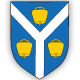     OPĆINA MATULJI    Jedinstveni upravni odjel    OPĆINA MATULJI    Jedinstveni upravni odjel    OPĆINA MATULJI    Jedinstveni upravni odjel    OPĆINA MATULJI    Jedinstveni upravni odjelKLASA:   011-01/21-01/0021URBROJ: 2156-04-03-01/21-0001Matulji, 30.09.2021. godineKLASA:   011-01/21-01/0021URBROJ: 2156-04-03-01/21-0001Matulji, 30.09.2021. godineKLASA:   011-01/21-01/0021URBROJ: 2156-04-03-01/21-0001Matulji, 30.09.2021. godineProgramEkonomska cijena u kunamaUdio iz proračuna  %Udio iz proračuna - iznos u kunamaUdio roditelja %Cijena usluge koju plaćaju roditelji10 satni programi za djecu jasličke dobi2.900,00722.100,0028800,0010 satni programi za djecu vrtićke dobi2.400,00691.650,0031750,005,5 satni programi za djecu vrtićke dobi1.600,00731.175,0027425,00